Format for Submission of Proposed 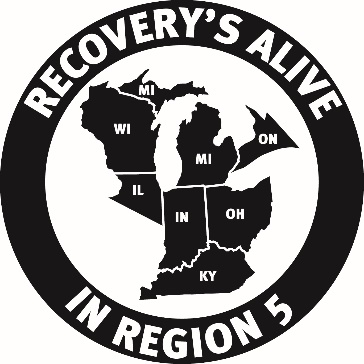 Region 5 BYLAWS AmendmentsAmendments to the Region 5 Bylaws may be proposed by any Registered Group or Intergroup of Region 5, Region 5 Committee, or Voting Representative of the Region 5 Assembly and shall be submitted to the Region 5 Chair and the Region 5 Secretary.  The proposed amendment will then be given to the Bylaws Committee to review.  Use this as a guide to fill out the form on the next page.Date:TO AMEND:Article number and name, section number and name, paragraph number and name, by (description of the change or statement of action to be taken).CURRENT WORDINGArticle # - TitleSection # - TitleWrite out current wording.PROPOSED WORDINGArticle # - TitleSection # - TitleWrite out the combination of the current and the proposed wording.Strikethrough words to be omitted like this.Underscore words to be inserted like this.SUBMITTED BY:Appropriate values here would be one of the following:  Name of the Region 5 Group, Intergroup, Committee, or Representative.Please also include the following:Contact Name:		Phone #:	Email Address:INTENT:State clearly the purpose of the motion.IMPLEMENTATION: How would this motion/change be carried out?COST:$ amount (if known).RATIONALE:Reason for submitting motion, including relevant background information, problems addressed by this motion, and alternatives to this motion that were considered.  (Please limit to one page.)Submit to the Region 5 Chair and the Region 5 Secretary.Region 5 Bylaws Amendment FormDate:MOVE TO AMEND: CURRENT WORDING:PROPOSED WORDING:SUBMITTED BY:INTENT:IMPLEMENTATION: COST:RATIONALE: